Abraham’s Family TreeComplete the family tree below, noting the Scripture passage that mentions the birth or relationship of each person, as done for Ishmael.The Patriarch Family Tree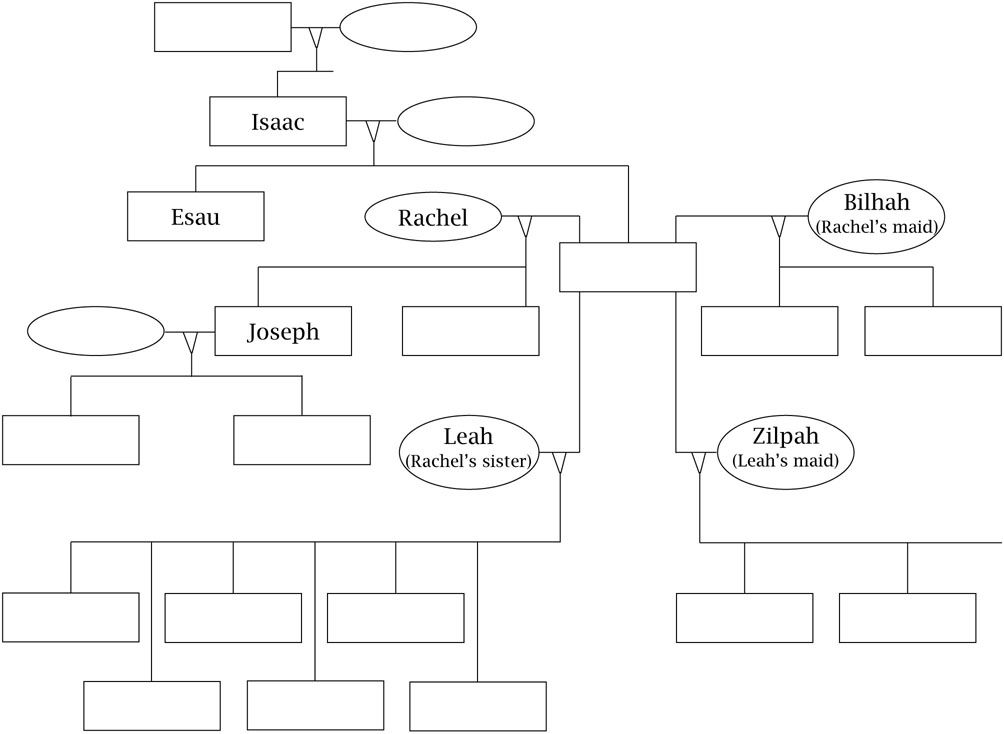 (Adapted from “My Own Genesis,” in Faith Works for Junior High: Scripture- and Tradition-Based Sessions for Faith Formation, by Lisa-Marie Calderone-Stewart [Winona, MN: Saint Mary’s Press, 1993]. Copyright © 1993 by Saint Mary’s Press. All rights reserved.)